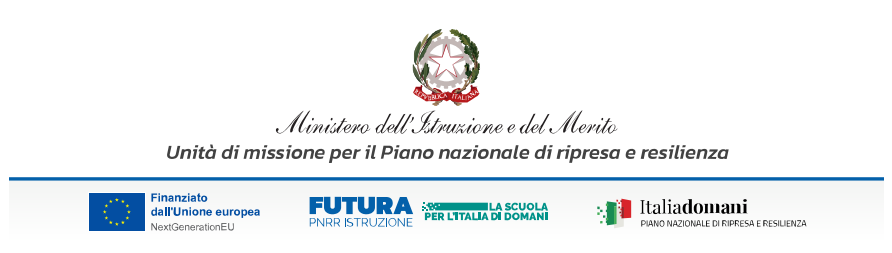 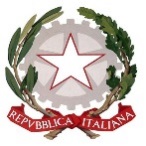 Ministero dell’Istruzione e del MeritoISTITUTO OMNICOMPRENSIVO DI ALANNO (PE)Scuola dell’Infanzia, Primaria, Secondaria di Primo Grado,Istituto Tecnico Tecnologico - Agraria, Agroalimentare e AgroindustriaIstituto Professionale - Servizi per l’Agricoltura e lo Sviluppo RuraleSede legale: Via XX Settembre, 1 - ALANNO (PE)   Tel. 085/8573102-085/8573000C.F. 80014910683 – C. M. PEIC81200E  http://www.omnicomprensivoalanno.edu.itCodice univ. UFLCY8 E-mail: peic81200e@pec.istruzione.it   peic81200e@istruzione.itCUP F34D22004430006PIANO NAZIONALE DI RIPRESA E RESILIENZA (PNRR)Missione 4: Istruzione e RicercaComponente 1 - Potenziamento dell’offerta dei servizi di Istruzione:Dagli asili nido alle UniversitàInvestimento 3.2 Scuola 4.0“Scuole innovative, cablaggio, nuovi ambienti di apprendimento e laboratori”AZIONE 2 – NEXT GENERATION LABS– LABORATORI PER LE PROFESSIONI DIGITALI DEL FUTUROPROGETTO “MakeInAgri...Cloud & Seed” M4C1I3.2-2022-962-P-22658 ISTANZA  DI PARTECIPAZIONE ALLA SELEZIONE INTERNA INCARICO DI PROGETTISTA TECNICOPIANO NAZIONALE DI RIPRESA E RESILIENZA (PNRR)Missione 4: Istruzione e Ricerca Componente 1 - Potenziamento dell’offerta dei servizi di Istruzione: Dagli asili nido alle Università Investimento 3.2 Scuola 4.0 “Scuole innovative, cablaggio, nuovi ambienti di apprendimento e laboratori” AZIONE 2 – NEXT GENERATION LABSLABORATORI PER LE PROFESSIONI DIGITALI DEL FUTUROPROGETTO M4C1I3.2-2022-962-P-22658     CUP F34D22004430006                                                                                                                                     Al Dirigente Scolastico                                                                                                     dell’Istituto Omnicomprensivo di AlannoIl/La sottoscritto/a ……………………………………………………..C.F. ……………………………..………………………….Nato/a a ………………………………………………..…………………….. il ……………………………….……………Tel. ………………………………….. Cell…………………….. e-mail …………………………………………………, in servizio in qualità di ………………………………………………………………………., residente in Via ………………………………. Cap. ……………… città ………………………………………. presa visione dell’avviso interno di selezione Chiededi partecipare alla selezione per l’attribuzione dell’incarico di Progettista tecnico operativorelativamente al progetto AZIONE 2 – NEXT GENERATION LABS– LABORATORI PER LE PROFESSIONI DIGITALI DEL FUTURO M4C1I3.2-2022-962-P-22658     CUP F34D22004430006A tal fine, consapevole della responsabilità penale e della decadenza da eventuali benefici acquisiti nel caso di dichiarazioni mendaci, dichiara sotto la propria responsabilità quanto segue:di essere cittadino ………………..;di essere in godimento dei diritti politici;di prestare servizio presso l’Istituto Omnicomprensivo di Alanno;di non aver subito condanne penali ovvero di avere i seguenti provvedimenti penali pendenti…………………………………………………………………………………………………………………………di essere in possesso dei seguenti titoli:N.B.Il candidato deve dichiarare i titoli posseduti specificandoli in modo chiaro e identificabile nel CV e deve determinarne il punteggio considerando le griglie di valutazione riportate nell’avviso di selezione; il punteggio a cura del candidato va altresì inserito nella griglia sopra riportata.Se richiesta, l’interessato dovrà produrre la documentazione a riprova di quanto dichiarato.Allega la seguente documentazione:Curriculum vitae;Fotocopia documento identità in corso di validità.Il/la sottoscritto/a, ai sensi del Regolamento UE Privacy 679/2016 e dalla normativa vigente,  autorizza l’Istituto Omnicomprensivo di Alanno  al trattamento dei dati contenuti nella presente autocertificazione esclusivamente nell’ambito e per i fini istituzionali della Pubblica AmministrazioneData, ____________						Firma________________________1° Macrocriterio: Titoli di Studio – Max punteggio 30PuntiA cura del candidatoDiploma di scuola secondaria di II gradoFino a 80 ………………………1 puntoDa 81 a 100……………………3 puntiMax punti 20Laurea Triennale valida (Laurea tecnica o equipollente)fino a 100 ……………………..5 puntoda 104 a 110..………………… 7 puntiMax punti 20Laurea specialistica o vecchio ordinamento valida  (Laurea tecnica o o equipollente)fino a 90 …………………….. 10 puntida 90 a 100 ………………..…15 puntida 100 a 110 e lode  …..…..  20 puntiMax punti 20Corso di perfezionamento / Master annuale inerente il profilo per cui si candidaMax punti 2Esperienza come docenza universitaria nel settore ICT/Fondi Europei (1 punto per ogni esperienza)Max  punti 5Pubblicazione riferita a progettazione europea: (1 punto cad.)Max punti 32° Macrocriterio: Titoli Culturali Specifici – Max punteggio 202° Macrocriterio: Titoli Culturali Specifici – Max punteggio 20Partecipazione a corsi di formazione attinenti alla figura richiesta, in qualità di discente (1 per ciascun corso)Max punti 5Competenze specifiche certificate Max punto 2Certificazioni Informatiche (1 punto per Certificazione)Max punti 2Certificazioni professionali per corsi specialistici (1 punto per ogni corso) relativi all’ambito di interesseMax punti 2Certificazioni inerenti la sicurezza (D.lgs 81/2008) Si valuta un solo titoloMax punto 1Incarico di animatore Digitale (1 punto per ogni anno)Max punti 7Iscrizione all’Albo professionaleMax punto 13° Macrocriterio: Titoli di servizio o Lavoro Max punteggio 503° Macrocriterio: Titoli di servizio o Lavoro Max punteggio 50Esperienza lavorativa progettazione/Collaudi nel settore di riferimento (PON FESR / REACT) (1 punto per anno)Max 10 puntiAnzianità di servizio (1 punti per anno)  o Esperienze lavorative extra Enti scolastici professionalmente rilevanti dimostrabili pertinenti con l’incarico (1 punto per anno)Max 3  puntiEsperienze lavorative con piattaforme E-procurement (Portale di acquisti in rete, Portale di gestione contabile dei Fondi comunitari, o similari):meno di 2 anni …………………….. 1 puntoda 2 a  3 anni ……………..……..…  2 puntida 3 a  4 anni ……………..……..…  3 puntida 4 a  6 anni ……………..……..…  4 puntida 6 a  8 anni …..………………..…  5 puntida 8 a  10 anni …………………..…  6 puntioltre i 10 anni ………………………. 7 puntiMax punti 7Esperienze pregresse per incarichi esterni nel settore ICT (1 punto per esperienza) o Esperienze pregresse come Direttore Tecnico di aziende del settore ITC (2 punti per anno)Max 10 puntiAltri incarichi in attività organizzate da Università, INDIRE, ex  IRRE, Uffici centrali o periferici del MIUR (USR), Istituzioni Scolastiche, centri di ricerca e enti di formazione e associazioni accreditati dal MIUR, ISFOL, FORMEZ, INVALSI, da Enti e dalle RegioniMax 10 puntiAnzianità di servizio (1 punti per anno)  o Esperienze lavorative extra Enti scolastici professionalmente rilevanti dimostrabili pertinenti con l’incarico (1 punto per anno) Max 10 punti